ΘΕΜΑ: «1η Πρόσκληση ενδιαφέροντος για χορήγηση άδειας υπερωριακής απασχόλησης για προγράμματα κατ’ οίκον διδασκαλίας»Ο  Δ/ντής Π.Ε. Ηρακλείου έχοντας υπόψη:Τις διατάξεις του άρθρου 1, παρ. 12, εδάφ.γ΄ του Ν.2817/2000.Την υπουργική απόφαση του ΥΠ.Π.Ε.Θ. 108474/Γ6/ 16-10-2002 (Φ.Ε.Κ. 1356/Τ.Β.21-10-2002).Την υπουργική απόφαση του ΥΠ.Π.Ε.Θ. 27922/Γ6/ 3-4-2007(Φ.Ε.Κ. 449/Τ.Β.3-4-2007).Τις διατάξεις του άρθρου 6, παρ. 4, εδάφ. γ΄ του Ν. 3699/2008 (Φ.Ε.Κ. 119/τ.Α΄/02-10-2008, με θέμα «Ειδική Αγωγή και Εκπαίδευση Ατόμων με Αναπηρία ή με Ειδικές  Εκπαιδευτικές Ανάγκες».  Τις διατάξεις του άρθρου 20, παρ. 1 & 5 του Ν.4024/2011Τις αιτήσεις των γονέων με τα συνημμένα σε αυτές δικαιολογητικάκαλείτους εκπαιδευτικούς ΠΕ70 (Δασκάλων) & ΠΕ60 (Νηπιαγωγών) της Διεύθυνσης Π/θμιας Εκπ/σης Ηρακλείου να υποβάλλουν αίτηση για χορήγηση άδειας υπερωριακής απασχόλησης σε προγράμματα κατ’ οίκον διδασκαλίας.  Οι εκπαιδευτικοί να μην έχουν προσληφθεί μέσω προγράμματος ΕΣΠΑ ή  ΠΔΕ. Το κενό που υπάρχει βρίσκεται στις παρακάτω περιοχές:ΠΕ70Καλεσσών (2 εκπαιδευτικοί από 20 ώρες )Ηρακλείου (4 εκπαιδευτικοί από 20 ώρες )ΠΕ60 Ηρακλείου (2 εκπαιδευτικοί από 20 ώρες )Οι αιτήσεις θα υποβάλλονται μέχρι την Τετάρτη 19 Σεπτεμβρίου 2018 και ώρα 14:00Σημειώνουμε ότι: Η άδεια υπερωριακής απασχόλησης σε προγράμματα κατ’ οίκον διδασκαλίας χορηγείται μέχρι 20 ώρες το μήνα ανά εκπαιδευτικό (σχετ. 5). Σε περίπτωση επιθυμίας ανάληψης του ίδιου μαθητή από  περισσότερους του ενός εκπαιδευτικούς θα προηγηθούν οι εκπαιδευτικοί ειδικής αγωγής και στη συνέχεια οι εκπαιδευτικοί γενικής αγωγής.Επισυνάπτεται σχετική αίτηση.Οι αιτήσεις των ενδιαφερομένων μαζί με το βιογραφικό τους, θα υποβάλλονται αυτοπροσώπως στο Γραφείο ΠΥΣΠΕ Ηρακλείου (Μεταξοχωρίου 15, 2ος όροφος)Εσωτερική διανομή: Φ.2.4βΣυνημμένα: Αίτηση 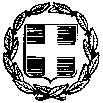 ΕΛΛΗΝΙΚΗ ΔΗΜΟΚΡΑΤΙΑΥΠΟΥΡΓΕΙΟ ΠΑΙΔΕΙΑΣ, ΕΡΕΥΝΑΣ & ΘΡΗΣΚΕΥΜΑΤΩΝ-------ΠΕΡΙΦΕΡΕΙΑΚΗ Δ/ΝΣΗ Π/ΘΜΙΑΣ & Δ/ΘΜΙΑΣΕΚΠ/ΣΗΣ ΚΡΗΤΗΣ-------Δ/ΝΣΗ Π/ΘΜΙΑΣ ΕΚΠ/ΣΗΣ  ΗΡΑΚΛΕΙΟΥΤΜΗΜΑ ΕΚΠΑΙΔΕΥΤΙΚΩΝ ΘΕΜΑΤΩΝΕΛΛΗΝΙΚΗ ΔΗΜΟΚΡΑΤΙΑΥΠΟΥΡΓΕΙΟ ΠΑΙΔΕΙΑΣ, ΕΡΕΥΝΑΣ & ΘΡΗΣΚΕΥΜΑΤΩΝ-------ΠΕΡΙΦΕΡΕΙΑΚΗ Δ/ΝΣΗ Π/ΘΜΙΑΣ & Δ/ΘΜΙΑΣΕΚΠ/ΣΗΣ ΚΡΗΤΗΣ-------Δ/ΝΣΗ Π/ΘΜΙΑΣ ΕΚΠ/ΣΗΣ  ΗΡΑΚΛΕΙΟΥΤΜΗΜΑ ΕΚΠΑΙΔΕΥΤΙΚΩΝ ΘΕΜΑΤΩΝΗράκλειο, 12-09-2018Αριθ. πρωτ.: 12523Ταχ. Δ/νσηΤ.Θ.   Πληροφορίες Τηλέφωνο                   FAX    e-mail: Μεταξοχωρίου 15, : 71304 Ηράκλειο                : Καλλιόπη Γενιτσαρίδου               : 2810 529313, -314, -327: 2810 529315     : dipeteth@dipe.ira.sch.gr ΠΡΟΣΔημοτικά Σχολεία & ΝηπιαγωγείαΝ. ΗρακλείουΤαχ. Δ/νσηΤ.Θ.   Πληροφορίες Τηλέφωνο                   FAX    e-mail: Μεταξοχωρίου 15, : 71304 Ηράκλειο                : Καλλιόπη Γενιτσαρίδου               : 2810 529313, -314, -327: 2810 529315     : dipeteth@dipe.ira.sch.gr 